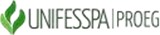 UNIVERSIDADE FEDERAL DO SUL E SUDESTE DO PARÁ PRÓ-REITORIA DE ENSINO DE GRADUAÇÃO -PROEGDIRETORIA DE PLANEJ. E PROGRAMAS EDUCACIONAIS – DPPED DIVISÃO DE PROGRAMAS EDUCACIONAIS - DIPEANEXO IV – DECLARAÇÃO DE PERTENCIMENTO INDÍGENA/QUILOMBOLA(Carta assinada por liderança(s) ou organização indígena/quilombola)Nós    liderança(s)    ou    Nós    representantes    do    Povo    Indígena    /    da    Comunidade    Quilombola 					da Aldeia / da Comunidade Quilombola (se for o caso)					localizada na Terra Indígena          /	Remanescente	de	Quilombo/Município	(se		for	o	caso)declaramos	que 	é	membro reconhecido por esta comunidade, sendo filho(a) de			e de 	 tendo	(pequeno texto que descreva os vínculos do/a candidato/a com a comunidade):Por ser verdade, assinamos a presente declaração. 	de	de 2024(Local/Estado e Data)Nome e assinatura de, no mínimo, 3 (três) lideranças:Nome completo:  	——————————————————————————AssinaturaNome completo:  	——————————————————————————AssinaturaNome completo: 	——————————————————————————Assinatura